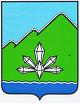 АДМИНИСТРАЦИЯ ДАЛЬНЕГОРСКОГО ГОРОДСКОГО ОКРУГАПРИМОРСКОГО КРАЯПОСТАНОВЛЕНИЕ      ____________                          г. Дальнегорск                                      ___________О внесении изменений в постановление администрацииДальнегорского городского округа от 17.10.2017 № 600-па«Об утверждении муниципальной программы 
«Ремонт автомобильных дорог и инженерных сооружений на них территории Дальнегорского городского округа» на 2018-2022 годы»В целях реализации Федерального закона от 06.10.2013 №131-ФЗ «Об общих принципах организации местного самоуправления в Российской Федерации», руководствуясь постановлением администрации Дальнегорского городского округа от 25.07.2019 № 578-па «Об утверждении Порядка решений о разработке, реализации и проведении оценки эффективности реализации муниципальных программ администрации Дальнегорского городского округа, Уставом Дальнегорского городского округа, администрация Дальнегорского городского округаПОСТАНОВЛЯЕТ:Внести изменения в постановление администрации Дальнегорского городского округа от 17.10.2017 № 600-па «Об утверждении муниципальной программы «Ремонт автомобильных дорог и инженерных сооружений на них на территории Дальнегорского городского округа на 2018-2022 годы», изложив муниципальную программу «Ремонт автомобильных дорог и инженерных сооружений на них на территории Дальнегорского городского округа» на 
2018-2022 годы в новой редакции (прилагается).Отменить постановление администрации Дальнегорского городского округа от 19.07.2018 № 479-па «О внесении изменений в постановление администрации Дальнегорского городского округа от 17.10.2017 № 600-па «Об утверждении муниципальной программы «Ремонт автомобильных дорог и инженерных сооружений на них на территории Дальнегорского городского округа» на 2018-2022 годы».Разместить настоящее постановление на официальном интернет-сайте Дальнегорского городского округа.Контроль за исполнением данного постановления оставляю за собой.Глава Дальнегорскогогородского округа                                                                                    А. М. Теребилов